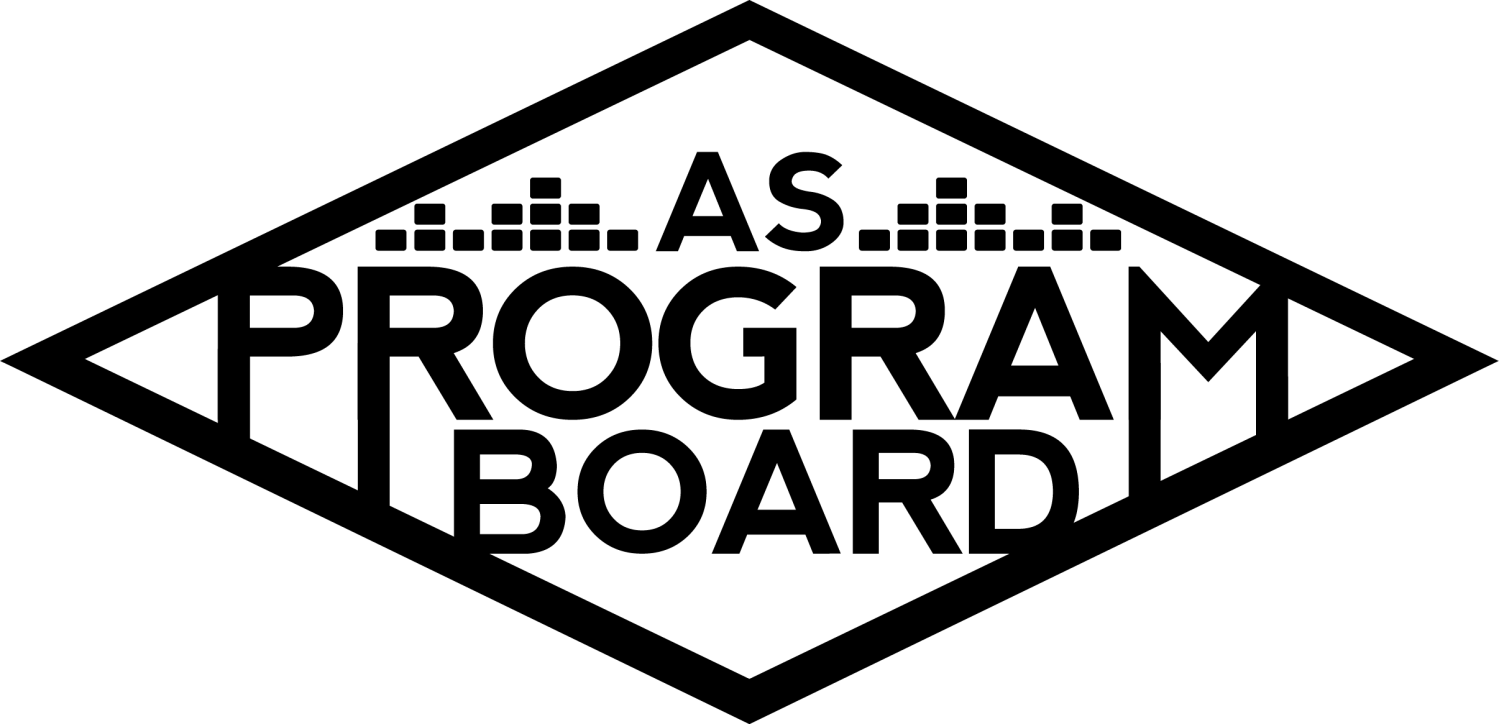 Program Board MinutesAssociated Students    	                    September 10th, 2022         UCen Harbor Room CALL TO ORDER: 12:10  PM by Emily KocisA. MEETING BUSINESSRoll CallAcceptance of excused absences, absences, early departure and proxiesMotion to accept the absence of Clarissa, Sophie, and Tiana. Motion by Grace, second by Montana. Consent with 13 presentB. PUBLIC FORUMC. ACCEPTANCE of AGENDA/CHANGES to AGENDA Motion to accept the agenda for 9/10/2022. Motion by Melvin, second by Dallin. Consent with 13 present.D.ACCEPTANCE of ACTION SUMMARY/MINUTESMotion to accept the minutes from 6/13/2022. Motion by Wally, second by Ligaya. Consent with 13  present. E. ANNOUNCEMENTSLand AcknowledgementCheck-in: What topic could you give a Ted Talk on? Robert’s Rules of Order ReviewMotion, second, consent, voting, meeting quorum Example: “Motion to pass $5 million dollars for Bad Bunny on 6/13/2022” “Second” “Call to consent?” {pause}” Consent with ___ present”EK - If someone breaks consent, we move to a voteED - You shouldn’t be voting Yes if you cannot attend an event.Meeting Etiquette Confidentiality Graphics CalendarDP - Whenever you want a graphic, be sure to input all the information necessary for it into the graphics calendar. Once you put in a graphic request, let Dallin or Sophie know. We will be using this throughout the year to keep track of making graphicsF. WEEK IN REVIEW Summer Board in ReviewED - Session A, free ice cream hand out, ice skating, movie night, painting in the park EK - Movie night, meteor showing, de stress station, ice cream, goat yoga. Super fun and had advantage of having FSSP people on campus. ED - Planning ahead is number 1! Only 5 weeks, back to back. More tabling on campus, putting in orders for publications ahead of time would have been beneficial and necessary.G. PREVIEW OF THE WEEKLagoon Lawn Film 9/21 Movie: Turning RedDate: Wed, 9/21 @  7:30 pmMV - Ucen reservation confirmed and still some last minute things in the works: sprinklers, payment fee for keeping restrooms open, and technology use for screen companyMV - Budgeted money for free food for students but want to discuss whether we want that? Last year, we did not due to covid restrictions and trash clean up concernsLC - Having free snacks is an incentive for people to be excitedMV - Do we want to have themed snacks? Have an activity? (2019 Toy Story 4 hosted a forky making table)LH - Hello Panda snacks from Costco!GF - Getting asian snacks would be coolMV - Expected capacity: 800-1000EK - Move in weekend this weekendDP - Announcement should go up before Welcome Back, would not want to overlap the posts, projected for next WednesdayGG - Hand out quarter sheets for Lagoon Film and Save the Date for Welcome Back to freshmen during Welcome WeekMV - Call time @ 6pm with regular tabling set up, production arriving 5-5:30. Need a parking pass for loading, Will be hiring a few ASPB security for crowd control, will have DOS sheet soonEK - Boardies will be working info table and handling snacks MH - Lagoon lights during the Session A movie made the screen difficult to see, would we be able to turn them off?EK - May be a safety issue but could be worth asking aboutEK - If there’s room in the budget, could purchase mosquito repellent braceletsKE - Should have pre show slides for Welcome Back STD, work with Cassandra to create the slidesFull board event, we need to all be there!!! First ASPB event of the year!Welcome Back: 9/24WC - Will keep everyone updated after the pre event meetingWC - Sheet lays out schedule for set up day before and dosWC - Marty will always be apart of Hospitality team as Member of LargeWC - Runners must have a car, you will be driving to pick up last minute things dosHospitality for WB: Melvin (Runner) + Marty (Hospitality)WC - Will also have 2 shifts copied from last year’s schedule, everyone will have roles and responsibilities to do during each shiftED - WB is usually free but how will we go about admitting students in?MW - Having people show access cards may be an issue since not everyone had them last yearMD - Should no longer be an issue, we will be scanning access cardsEK - Check in with Clarissa to recruit volunteers, would be helpful as they usually scan access cardsWC - Tickets will need to be in charge of parking passesWC - Save The Date projected to be done by latest Tuesday despite unknown location; artist announcement will reveal location, still waiting on EPK and offer is out for Artist ADP - Posting artist announcement Wednesday week of latest, we will be tabling that dayEK - Have multiple graphics ready without the opener would be better to be announced than no announcement at all fast enoughPost by Monday, 9/19 if possibleWC - We likely won’t be doing fencing this year, Life of the Party has been reached out to, we will be responsible for porta potties; everything likely to change after Monday’s pre event meetingH. OLD BUSINESSFall Quarter FilmsMV - Tues, 9/27 will be Universal’s Pre Screening of Bros, will only be 1 showing at 7pm; will be going into regular schedule after on 10/1MV - would like more ideas about how to advertise them and make them more festive (ex. Put red balloons on campus for IT showing)DP - Coordinated Mean Girls movie night during Session B where it was themed (students wore pink, decorated IV theater, made pink snack goodie bags), liked a more immersive and interactive movie experienceGF - Clown face paint for IT?EK - allowed to eat in theater, just responsible for cleaning up trashHalf board event, boardies required to work certain amount once Melvin creates sign up sheet EK - Can watch movie if working but as long the info table is coveredFree Tuesday Films always have 2 showings - 7pm and 10pm! Delirium Research DocWC - Artist B now unavail, will be playing a SB showWC - Want to come out of this meeting with 2 potential openers for Artist CWC - As a reminder, 1st choice is Artist J and Artist C is contingency headlinerWC - If Artist C is headliner, likely need to book a more expensive opener to fill budgetWC - Does not need to be only 2 artists, could permit 3 for budgetMD - Had 3 artists in the past but has not helped with attendance and feedback has said the show has been too longGF - All 3 artists on opener research doc have similar style/sound; Artist D and Artist E would be cool since it is more than 1 person whereas Artist F is 1 person. It is something to consider that Artist C is 1 person and 2 of the options are more than 1 person.GG - Might help our case to aim for booking an opener that is similar to style with Artist C since booking similar to Lollapalooza scenario of Miley Cyrus + Playboi Carti, has seen Artist F in person and was intenseCL - Artist D seems to also be mosh oriented music, would not want the lineup to appear a random pairing of opposite genresGF - Chose these opener options because Delirium seems more rap oriented which Artist C is not so could bring in that energy and energy is brought up; hype factor could be positive or notLC - Artist D could be a great option since a more diverse sound and not intense regular rap MW - Having a stark contrast could bring in more people since party culture in IV lean towards moshing anyways; would not necessarily deter them from coming to DeliriumMV - Even with a stark contrast, probably won’t be a downward slope in energy since Artist C still has good stage presence when performingLH - Artist G as opener? CH - Contrast between rap and pop would be no problem since rap is first, Artist D or Artist H might be the option since group aspect or same energy as Artist CED - Would really vouch for Artist G as first opener choice for Artist C since similar to past artists like Flo Milli, YBT, Doechii, etc. Contingency would be Artist D. DP - Artist C’s crowd seems more female, while Artist D may be more male MD - Need to sell 4000 tickets where Artist C is currently at 2000LC - Would hop on Artist G, still relevant and can still pull in a diff demographic than Artist D despite heavily female skewedGG - Artist I as co-headliner at Delirium?GF - Artist G echos Artist C in a good way that still brings hype, Artist D or Artist E another solid option, Artist D seems to have a cool production team.ED - Artist D was set to perform in SB but had to cancel last minute due to Covid concerns. MW - Artist D’s venues have been up to 200 as headliner since 2k capacity for shows with Denzel Curry that may not even be selling out. DP - Beyond Artist G’s relevance online, Booking a queer Black artist would be a great option.GG - Artist G’s Rolling Loud Miami crowd was massiveED - Would favor Artist C + Artist G lineup more than Artist J although Artist J is a larger artist on paper, there seems to be a larger audience for Artist C at SBGG - Artist C could bring in a large crowd and market it in a more funky feel ED -  Artist C also was at SB Bowl this past yearLH - Artist C and Artist G have a higher relevancy at SBMH - Artist G and Artist C would be a risk, but a good riskEK - Remember Artist G is not a guarantee, could be rejectedLC - Artist J + a dj could do better than Artist C and Artist D, but the no guarantee factor makes it difficultWC - Artist J is already a risk because of high asking price which makes it harder to have it as a contingency option, should still have as our first choice since likeliness of passing is higher which would allow us to move onto a contingency that is more realistic/likelyCH - Agreed since Artist J is a much larger artist on paper based on numbers vs Artist C, Artist J is also a queer Black artist we would be bookingMW - Should not make headliner choice based on opener since everyone seems to be basing choice on wanting Artist GWC - For discussion surrounding openers for Artist J, an EDM DJ would pair well or Artist K as he has a low asking price GF - Artist L as opener for Artist J.LC - Artist K asking price is very low MH - Artist M is a DJ begins touring in the US may be a good option worth looking into, will be in the US near Halloween timeWC - Vouching for Artist K, has an intense amount of monthly listeners, when an act so small, no capacity to pullLH - Artist K released a new album, live concert videos where the crowd was singing along. Recommend Artist N + Artist O for DJsLC - May not have as much live show experience but the small amount of shows he has done shows that the performances have been greatMW - Artist K would set the tone well for the concert, would be important to have the similar vibe DP - From pub perspective, Artist K would be my choice. The 2 have similar styles and likely draw in the same crowdCH - Since Artist J and Artist K have a similar sound, would prefer a DJ opener for diverse audienceGF - Artist K’s asking price is too goodEK - Sticking with booking EDM artists solely for opener acts may not be as impactful/successful than booking EDM headliners like Extrav’s Valentino Khan last yearWally will move forward with booking Artist K as opener choice for Artist J.Storke ShowsGF - Aiming to start storke shows for week 2MD - People typically don’t like shows that stay fixed on one day since students in class those same days can’t attendEK - should begin choosing a schedule now of 2 days alternating between weeks, Wednesdays and ThursdaysStroke Show research doc by week 1 meeting would be helpful22-23 MerchED - Bottle openers, pens, phone wallets (3 colors), chapstick orders placed! Tote bags at a later date, want to give graphics more time for design.ED - Projected to arrive Week 1. ED - Tote bag with general design rather than event-specific design. I. NEW BUSINESSWeek 0 Tabling9/21, 10am-12pm: Committee on Committees Fair DP - Want to hear feedback about tabling Thursday and Friday of Week 0, would be major to table since Welcome Back is that weekendMW - Thursday would be a good idea and Friday may not be an issue GG - Little Acorn Park on Fridays are always bustling and may be an option to table on FridayDP - Should table on campus Thursday and Friday off campus if concerned about campus being deadMW - Friday off campus would be a good option since if WB is in People’s Park, it would be in IV anywaysDP - Will keep everyone posted on what location Friday tabling in IV will be9/27 Bro’s PrescreeningMV - 1 showing at 7pm, call time @ 6:30pm, put on by Universal marketing team so a Universal rep will be present helping us with the filmMV - Rep suggesting a virtual ticketing link but physical tickets are usually what happens in previous pre screeningsMD - Cannot bring outside security at all, need to figure out ticketing ASAPEK - Make sure the rep knows it is UCSB students only, prefer that they send physical tickets and we control the ticketing processMV - Getting outside marketing materials/posters but missing ASPB Logo, time, date, location, etcMD - Usually have them printed on there, have them clarify itEK - Ticket office usually handles the ticketing process with the physical tickets, and should coordinate with Montana to get the ticket office involved with distributing them. Need enough people DOS to check in tickets and have security there. More than regular Free Tuesday Films.MV - Sign up sheet will be available Monday meeting before10/14 Hub Show LC - General consensus that people were interested in Artist P, Artist Q, Artist K, Artist R, and Artist S. Hoping for Artist P headliner. Has been relevant on TikTok and generally online since 2018. Little bit above what a general hub show would cost but Covid has caused costs to rise where attendance have unfortunately not been. Starting off with an artist as strong as Artist P could be worth reintroducing Hub Shows back. LC - More realistic to expect a higher majority of the audience to be UCSB students to explain ticket pricing.ED - Since this Hub show date is on a Friday, keep in mind that we will be competing with IV Party Scene and SB Downtown, is this a large enough artist that can bring people in?LC - Artist P has done major festivals like Rolling Loud, etc. Usually with other acts, it is hard to gauge ticket pricing as a solo act.LC - Having the show start at 7 PM would be ideal to allow for people to still go out, whether IV or downtown.GF - Agree that Artist P would be a good artist.EK - Hard to get a sense of who Artist P’s audience is since only 13 shows ever performed ever and in only festivals, would be a large risk we would be taking.MW - Drop student prices and bump up general admission since they would be more likely to pay would be more feasible.GG - Take out ads in SB Independent/site + flyering on State St.MH - Kyle Dion’s Hub Show was posted last minute so publicizing ahead of time would be more beneficial.MD- Hard to gauge ticket pricing since they have no solo shows on their own and what usual ticketing looks like.MD - Lowering ticket prices for students would lose money since the majority of purchasing comes from students.DP - Beyond the financial aspect, for reputation, we don’t want our first hub show with it being half full.LH - Artist P may not be the artist, but it seems like there’s not a large crowd in IV.ED - Agree with Larry. Seems like we seem to be justifying lowering ticket prices for the artist itself when it would be easier if there’s a larger artist and can envision students justifying fronting a larger ticket price to see the artist.CH - Artist Q as the contingency option.CL - Keep an eye out for another artist than Artist P, concerned about relevancy since they haven’t released since 2020 and everything else has been features. That alone is telling of how many people would show up.WC - Artist Q seems to be more similar to the range of which Hub artists are, which would be less concerning for having $10 tickets.LC - Will look into Artist Q and Artist Q as potential 2 options.Fall Cultural EventsPetting Zoo and Pumpkins LH - Inspired by goat yoga + last year’s pumpkin and puppies, wanted to propose this idea.MD - Find out more details about what supplies needed from the farm before passing the budget.EK - Check in with them for what extra costs we need before passing: fencing, electricity, pen?Holiday Photo Booth LH - Prices often tripled after Covid.Cultural Event MD - Hub show and Pumpkins Event is also that week, may want to look into an alternate date.LH - This discussion will take place over emailsJ. ACTION ITEMSK. FINANCIAL ACTION ITEMSMotion to reaffirm the email vote to pass Artist T as headliner for Welcome back on 9/24/2022 starting at $17k and ending at $22k with 9 votes Yes and 6 people not voting. Motion by Grace, second by Wally. Consent with 13 present. Motion to reaffirm the email vote to pass Artist U as contingency for Welcome Back on 9/24/2022 starting at $7k and ending at $13k with 9 votes Yes and 6 people not voting. Motion by Cameron, second by Dallin. Consent with 13 present. Motion to reaffirm the email vote to pass Artist A as opener for Welcome Back on 9/24/2022 starting at $3k and ending at $9k with 11 votes Yes and 4 not voting. Motion by Marty, second by Cameron. Consent with 13 present. Motion to reaffirm the email vote to pass Artist K as opener contingency for Welcome Back on 9/24/2022 starting at $1k and ending at $5k with 11 votes Yes and 4 not voting.  Motion by Graham, second by Melvin. Consent with 13 present. Motion to reaffirm the email vote to pass $173,670 for Delirium on 10/29/2022 with 12 votes Yes, 1 vote for Abstain and 2 not voting. Motion by Grace, second by Montana. Consent with 13 present. Motion to pass Artist J as headliner for Delirium on 10/29/2022 starting at $75k and ending at $93k. Motion by Larry, second by Emily D. Consent with 13 present. Motion to pass Artist C as headliner contingency for Delirium on 10/29/2022 starting at $45k and ending at $65k. Motion by Dallin, second by Cameron. Consent with 13 present. Motion to pass Artist K as opener for headliner for Delirium on 10/29/2022 starting at $1k and ending at $2k. Motion by Montana, second by Grace. Consent with 13 present.L. REPORTFacebook Factory / Tuesday Slide / Thursday Ad/ Free & For Sale postKudos  Wally for being a beastEveryone planning stuff, kudos for active discussionEmilys for a great retreatSummer board for great events and Emily squared for retreatCassandra and Sophie for graphics Marty for member at large blueprintKris and Md for everything!The Marilyn Report - First meeting is Sept 26th and 5 PM in the Harbor Room, will update calendar as meetings get scheduled, fill out a key request form as soon as possibleThe Kris Report. - Production and event safety are scheduled and reay to go, out of the office this Tues, in office 9-5:30, remote on Wed and Fri Commissioner's Report. - Kudos to Emily D for being my partner in crime and helping with retreat. Super proud of everyone for everything and retreat. Made the most of our time and came out of here with awesome decisions. Will keep individual meetings with everyone for the next 2 weeks. Lmk if you need anything, will be popping in and out of the office. Deputy Commissioner’s Report - Super proud of everyone for this meeting and happy with retreat! Kudos to Emily K for retreat!! Will be booked and busy for the next few weeks and working virtually, available via email and Slack! Will be filling out Req Forms for days. Coordinators’ ReportsWally Corngold- Have a lot of moving parts for WB and nervously looking forward to Monday's meeting. Hope they will work out. Thanks to everyone for responding to all the email threads. Really appreciate everyone’s timeliness and help! Excited.Ligaya Chinn- Thanks for feedback and excited to bring something to next meeting. Looking forward to working with everyone and grateful to everyone for discussion today!Larry Huynh- Thanks for listening and being patient with me, artist research for potential fall cultural event and other budgets will be finalized by next meeting.Dallin Porter- Will be finding tabling spot for Week 0 Friday and please sign up to help!! Email or slack if you need anything. Thanks for a great retreat!!Kurt Melvin Ventura- Thanks to everyone for listening and providing ideas. I’ll be sending DOS schedule/sign up sheets very soon.Montana Woods- Thanks to everyone working hard on events and stuff, feels like we are on the right track!Sophie Kimura- Sorry I couldn’t be here today!! It was SO FUN meeting everyone yesterday though and I’m excited for the year!! It will be exciting making graphics for everyone’s events. Let me know as much information as possible as soon as possible for graphics and I will make them as quick as I can. For right now, I’ll be working on a Save The Date for Welcome Back and the poster ASAP. YAY.Clarissa Mendoza- Tiana Ly- Assistants’ ReportsGrace Freese- When I come back, research doc will be prepared for storke shows. Lmk if you have any recommendations/artist suggestions. I will check emails AGGRESSIVELY. Cameron Heid- Will definitely be looking into some Hub options. Was really fun this weekend and will miss you all forever. Graham Glass- Cannot wait to get promo out for WB and get freshmen excited (and of people of IV). Fun retreat and fun people!Cassandra Leviste- Very excited to get started on some graphics and merch ideas, been scheming about some sick designs. Thanks for hanging this weekend and making feel welcome!Martell Hernandez- If you guys need help, pls ask for help. Excited!!Senator’s Reports ADJOURNMENT:   3:23 PM by Emily Kocis Artists mentioned: Kenny Mason, JPEGMAFIA, Isaiah Rashad, Dreamer Isioma, Channel Tres, Jelani Aryeh, Remi Wolf, AG Club, Paris Texas, binki, Mike Sherm, Bakar, SoSuperSam, buddy, BL4DE, Saucy Santana, Aaron May, Salute, DJ Jadaboo, Kaash Paige, JAWNY. NameNote: absent (excused/not excused)arrived late (time)departed early (time)proxy (full name)NameNote:absent (excused/not excused)arrived late (time)departed early (time)proxy (full name)Cameron HeidKurt Melvin VenturaCassandra LevisteLarry HuynhClarissa Ann MendozaExcused absenceLigaya ChinnDallin PorterMartell HernandezEmily DuongMontana WoodsEmily KocisSophie KimuraExcused absenceGrace FreeseTiana LyExcused absence Graham GlassWally Corngold